
UNIT 1 - The Gilded Age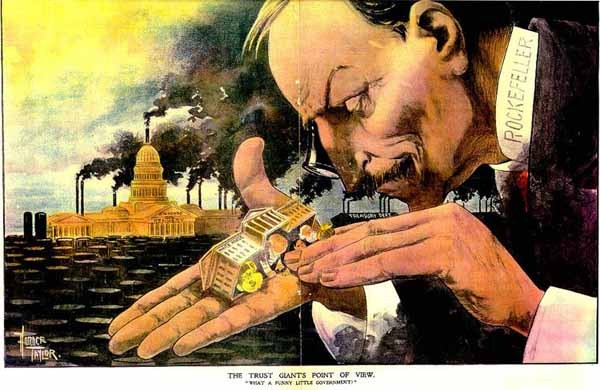 Part A: RURALAH2.H.1 Apply the four interconnected dimensions of historical thinking to the American History Essential Standards in order to understand the creation and development of the United States over time.AH2.H.1.1 Use Chronological thinking to: Interpret data presented in timelines and create timelines. AH2.H.1.2 Use Historical Comprehension to: 1. 	Reconstruct the literal meaning of a historical passage. 2. 	Differentiate between historical facts and historical interpretations. AH2.H.1.3 Use Historical Analysis and Interpretation to: 2. 	Consider multiple perspectives of various peoples of the past. AH2.H.2  Analyze key political, economic and social turning points in American History using historical thinking.AH2.H.2.1 Analyze key political, economic, and social turning points since Reconstruction in terms of causes and effects (e.g., conflicts, legislation, elections, innovations, leadership, movements, Supreme Court decisions, etc.).AH2.H.3: Understand the factors that led to exploration, settlement, movement, and expansion and their impact on United States development over time.AH2.H.3.1 Analyze how economic, political, social, military and religious factors influenced United States imperialism (e.g., passing of the western frontier).AH2.H.3.2 Explain how environmental, cultural and economic factors influenced the patterns of migration and settlement within the United States since the end of Reconstruction (e.g., gold rush, destruction of the buffalo, reservations).AH2.H.3.3 Explain the roles of various racial and ethnic groups in settlement and expansion since Reconstruction and the consequences for those groups (e.g., American Indians, African Americans, Chinese).AH2.H.4  Analyze how conflict and compromise have shaped politics, economics and culture in the United States.AH2.H.4.1 Analyze the political issues and conflicts that impacted the United States since Reconstruction and the compromises that resulted (e.g., Populism, Progressivism).AH2.H.4.2 Analyze the economic issues and conflicts that impacted the United States since Reconstruction and the compromises that resulted (e.g., currency policy).AH2.H.5  Understand how tensions between freedom, equality and power have shaped the political, economic and social development of the United States.AH2.H.5.1 Summarize how the philosophical, ideological and/or religious views on freedom and equality contributed to the development of American political and economic systems since Reconstruction (e.g., “separate but equal”)AH2.H.8 Analyze the relationship between progress, crisis and the “American Dream” within the United States.AH2.H.8.1 Analyze the relationship between innovation, economic development, progress and various perceptions of the “American Dream” since Reconstruction (e.g., Gilded Age, transcontinental railroad)Unit 1 – Gilded Age, Part B: URBANAH2.H.1 Apply the four interconnected dimensions of historical thinking to the American History Essential Standards in order to understand the creation and development of the United States over time.AH2.H.1.2 Use Historical Comprehension to: 4. 	Analyze visual, literary and musical sources.AH2.H.1.3 Use Historical Analysis and Interpretation: 2. 	Consider multiple perspectives of various peoples of the past. AH2.H.1.4 Use Historical Research to: 1. 	Formulate historical questions. 2. 	Obtain historical data from a variety of sources. 3. 	Support interpretations with historical evidence. AH2.H.2  Analyze key political, economic and social turning points in American History using historical thinking.AH2.H.2.1 Analyze key political, economic, and social turning points since Reconstruction in terms of causes and effects (e.g., conflicts, legislation, elections, innovations, leadership, movements, Supreme Court decisions, etc.).AH2.H.3: Understand the factors that led to exploration, settlement, movement, and expansion and their impact on United States development over time.AH2.H.3.3 Explain the roles of various racial and ethnic groups in settlement and expansion since Reconstruction and the consequences for those groups (e.g., Irish, Asian Americans).AH2.H.3.4  Analyze voluntary and involuntary immigration trends since Reconstruction in terms of causes, regions of origin and destination, cultural contributions, and public and governmental response (e.g., new immigrants, ports of entry, ethnic neighborhoods, settlement houses).AH2.H.4  Analyze how conflict and compromise have shaped politics, economics and culture in the United States.AH2.H.4.1 Analyze the political issues and conflicts that impacted the United States since Reconstruction and the compromises that resulted (e.g., Progressivism, labor unrest).AH2.H.4.2 Analyze the economic issues and conflicts that impacted the United States since Reconstruction and the compromises that resulted (e.g., industrialization, laissez-faire, labor unrest).AH2.H.4.3 Analyze the social and religious conflicts, movements and reforms that impacted the United States since Reconstruction in terms of participants, strategies, opposition, and results (e.g., Prohibition, Social Darwinism).AH2.H.4.4 Analyze the cultural conflicts that impacted the United States since Reconstruction and the compromises that resulted (e.g., nativism, women’s movement).AH2.H.5  Understand how tensions between freedom, equality and power have shaped the political, economic and social development of the United States.AH2.H.5.1 Summarize how the philosophical, ideological and/or religious views on freedom and equality contributed to the development of American political and economic systems since Reconstruction (e.g., “separate but equal”, Social Darwinism, social gospel, civil service system, suffrage).AH2.H.8 Analyze the relationship between progress, crisis and the “American Dream” within the United States.AH2.H.8.1 Analyze the relationship between innovation, economic development, progress and various perceptions of the “American Dream” since Reconstruction (e.g., Gilded Age, assembly line).AH2.H.8.2  Explain how opportunity and mobility impacted various groups within American society since Reconstruction (e.g., Americanization movement, settlement house movement).AH2.H.8.3 Evaluate the extent to which a variety of groups and individuals have had opportunity to attain their perception of the “American Dream” since Reconstruction (e.g., immigrants).